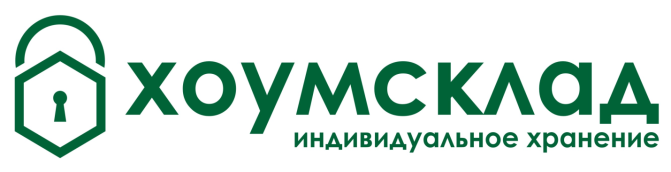 ТарифыНа предоставление индивидуального боксаЦентры хранения вещей: «Хоумсклад-Бережковская», «Хоумсклад- Поклонная»*Стоимость указана за один квадратный метр, в рублях, НДС не облагаетсяЦентры хранения вещей: «Хоумсклад-Щелковская», «Хоумсклад- Семеновская», «Хоумсклад-Алексеевская»*Стоимость указана за один квадратный метр, в рублях, НДС не облагается                           Центры хранения вещей: «Хоумсклад-Чертаново»*Стоимость указана за один квадратный метр, в рублях, НДС не облагаетсяЦентр хранения вещей «Хоумсклад-Херсонская», «Хоумсклад- Радиальная», «Хоумсклад-Андроновка»*Стоимость указана за один квадратный метр, в рублях, НДС не облагаетсяЦентр хранения вещей «Хоумсклад-Павелецкий»*Стоимость указана за один квадратный метр, в рублях, в том числе НДС 20%**Депозит (обеспечительный платеж) равен сумме минимального платежа (30 календарных дней)*** СМОА – Container module outdoor area – Индивидуальный контейнерный модуль, расположенный на охраняемой площадке___________________________________________________________________________________________________________ООО «Комплекс индивидуального хранения «Хоумсклад»121059, г. Москва, Бережковская наб., д. 30ГТелефон: (495) 310-0-310; www.homesklad.ru, e-mail: info@homesklad.ruОКПО 64523534 ОГРН 1097746845184 ИНН/КПП 7709845530/773001001Площадь, м²30 календарных днейСкидки на условиях предоплатыСкидки на условиях предоплатыСкидки на условиях предоплатыСкидки на условиях предоплатыДепозитПлощадь, м²30 календарных дней90 календарных днейскидка 3%180 календарных днейскидка 6%270 календарных днейскидка 9%360 календарных днейскидка 12%Депозит1м2 - 3м23 9003 7833 6663 5493 4323 9003,5м2 - 5,5м23 7003 5893 4783 3673 2563 7006м2 - 8м23 5003 3953 2903 1853 0803 5008,5м2 - 10м23 3003 2013 1023 0032 9043 30010,5м2-15,5м2 3 1003 0072 9142 8212 7283 100более 16м23 1003 0072 9142 8212 7283 1001м3 (локер)3 1003 0072 9142 8212 7283 100Площадь, м²30 календарных днейСкидки на условиях предоплатыСкидки на условиях предоплатыСкидки на условиях предоплатыСкидки на условиях предоплатыДепозитПлощадь, м²30 календарных дней90 календарных днейскидка 3%180 календарных днейскидка 6%270 календарных днейскидка 9%360 календарных днейскидка 12%Депозит1м2 - 3м2    3 400   3 2983 1963 0942 992    3 400   3,5м2 - 5,5м2    3 200   3 1043 0082 9122 816    3 200   6м2 - 8м2    3 000   2 9102 8202 7302 640    3 000   8,5м2 - 10м2    2 800   2 7162 6322 5482 464    2 800   10,5м2-15,5м2     2 600   2 5222 4442 3662 288    2 600   более 16м2    2 600   2 5222 4442 3662 288    2 600   1м3 (локер)    2 600   2 5222 4442 3662 288    2 600   1м2 (антресоль)    1 900   1 8431 7861 7291 672    1 900   1м2 (СМОА)    1 400   1 3581 3161 2741 232    1 400   Площадь, м²30 календарных днейСкидки на условиях предоплатыСкидки на условиях предоплатыСкидки на условиях предоплатыДепозитДепозитПлощадь, м²30 календарных дней90 календарных днейскидка 3%180 календарных днейскидка 6%270 календарных днейскидка 9%270 календарных днейскидка 9%1м2 - 3м2    2 900   2 8132 7262 6392 639    2 900       2 900   3,5м2 - 5,5м2    2 800   2 7162 6322 5482 548    2 800       2 800   6м2 - 8м2    2 700   2 6192 5382 4572 457    2 700       2 700   8,5м2 - 10м2    2 600   2 5222 4442 3662 366    2 600       2 600   10,5м2-15,5м2     2 500   2 4252 3502 2752 275    2 500       2 500   более 16м2    2 500   2 4252 3502 2752 275    2 500       2 500   1м3 (локер)    2 500   2 4252 3502 2752 275    2 500       2 500   1м2 (антресоль)    1 500   1 4551 4101 3651 365    1 500       1 500   1м2 (СМОА)    1 400   1 3581 3161 2741 274    1 400       1 400   Площадь, м²30 календарных днейДепозитПлощадь, м²30 календарных днейДепозит1м2 - 3м21 9901 9903,5м2 - 5,5м21 9901 9906м2 - 8м21 9901 9908,5м2 - 10м21 9901 99010,5м2-15,5м2 1 9901 990более 16м21 9901 990Площадь, м²30 календарных днейДепозитПлощадь, м²30 календарных днейДепозит1м2 - 3м21 9901 9903,5м2 - 5,5м21 9901 9906м2 - 8м21 9901 9908,5м2 - 10м21 9901 99010,5м2-15,5м2 1 9901 990более 16м21 9901 990